Registreringsskema til test 2: Funktionsafprøvning af fremløbstemperaturstyring (vejrkompensering) for radiatoranlægDisse skemaer kan udskrives og benyttes.MåleresultaterAnlægsnummer:Udført af:Dato:Beskrivelse af hvilke forudsætninger og forhold målingen er udført under:Beskrivelse af hvilke forudsætninger og forhold målingen er udført under:Beskrivelse af hvilke forudsætninger og forhold målingen er udført under:Målepunkter (angiv hvor målingerne er foretaget):Målepunkter (angiv hvor målingerne er foretaget):Målepunkter (angiv hvor målingerne er foretaget):Anvendt måleudstyr:Anvendt måleudstyr:Anvendt måleudstyr:Type:Kalibreringsdato:Kalibreringsdato:DriftsparameterEnhedFremløbstemperatur°CUdetemperatur°CDirekte fjernvarmeanlæg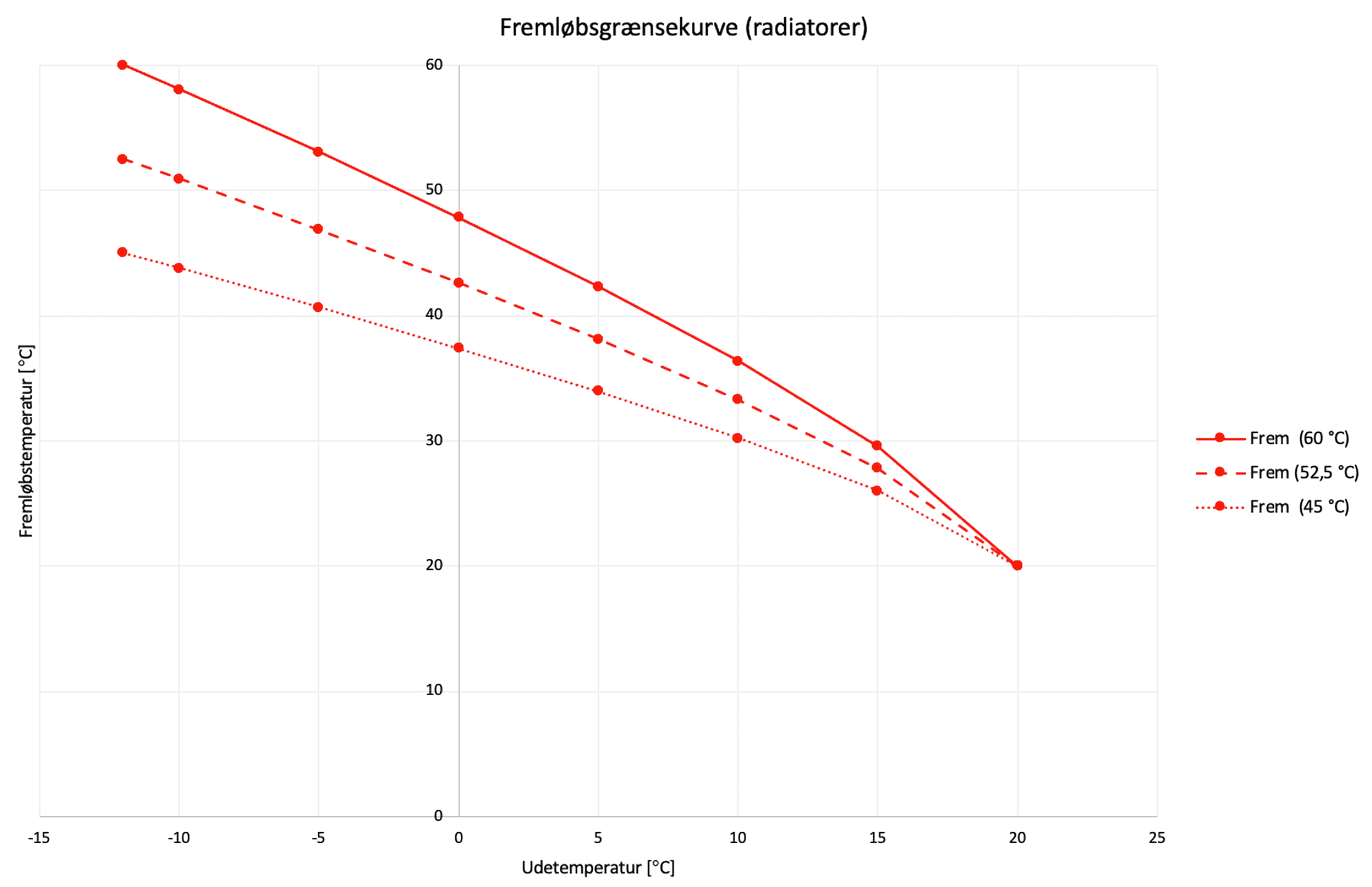 Direkte fjernvarmeanlægDirekte fjernvarmeanlægDirekte fjernvarmeanlægDirekte fjernvarmeanlægDirekte fjernvarmeanlægIndirekte fjernvarmeanlæg og kondenserende gaskedel med modulerende brænder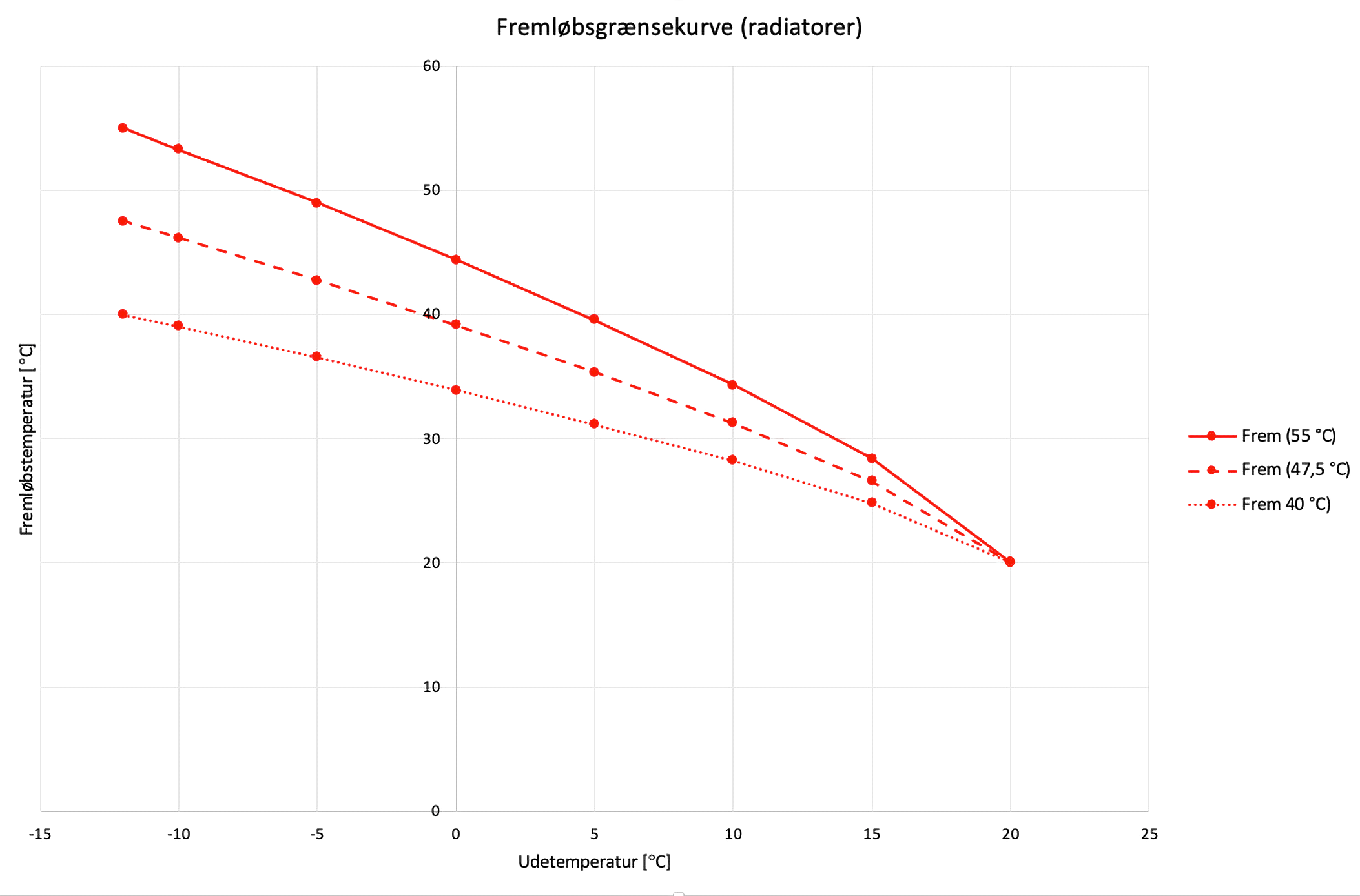 Indirekte fjernvarmeanlæg og kondenserende gaskedel med modulerende brænderIndirekte fjernvarmeanlæg og kondenserende gaskedel med modulerende brænderIndirekte fjernvarmeanlæg og kondenserende gaskedel med modulerende brænderIndirekte fjernvarmeanlæg og kondenserende gaskedel med modulerende brænderIndirekte fjernvarmeanlæg og kondenserende gaskedel med modulerende brænderMålt fremløbstemperatur[°C]A æst fremløbstemperatur[°C]A æst fremløbstemperatur[°C]Afvigelse[°C]Afvigelse[°C]Det samlede resultatDet samlede resultatStemmer det samlede resultat overens med kravene i BR18 (hvis relevant)?Stemmer det samlede resultat overens med kravene i BR18 (hvis relevant)?JaJaNejNejHvis nej – beskriv hvorforHvis nej – beskriv hvorforKommentarerKommentarerKommentarerKommentarerKommentarerKommentarer